            Начальнику  управления            образования администрации            города  Невинномысска            Денисюк С.Б.О запланированных мероприятиях по предупреждению детского дорожно-транспортного травматизма                     Администрация МБОУ СОШ№ 7 г. Невинномысска сообщает о запланированных профилактических мероприятиях по предупреждению детского дорожно-транспортного травматизма.Директор МБОУ СОШ № 7                                                   И.Л. Гусейн                        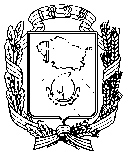 Управление образованияадминистрации города Невинномысскамуниципальное бюджетноеобщеобразовательное учреждениесредняя общеобразовательнаяшкола № 7 города Невинномысска      (МБОУ СОШ № 7 г. Невинномысска)Школьная,  ул., д.52,  Невинномысск,Ставропольский  край,  357113Тел./факс (86554) 7-52-00e-mail: nev-school7@yandex.ru                          06.08.2015     _№ 85__   на № ________ от ________ г.№п/пМероприятияКлассДата проведения1 Уроки безопасности дорожного движения «Соблюдения ПДД- залог безопасности»1-11 классы3.09.2015г-.2Инструктаж по БД и ДДТТ1-11 классы3.09-5.09.2015г.3Агитационное выступление активистов отряда ЮИД «Идём и едем»1-6 классы08.09-12.09.2015г.4Разработать совместно с родителями учащихся индивидуальные схемы дорожной безопасности, по маршруту дом-школа-дом1-6 классы2.09.2015г.-10.09.2015г.5Родительские собрания, с целью привлечения внимания родителей на вопросы дорожной безопасности и использование светоотражающих элементов на одежде детей1-11 классы12.09.2015г.